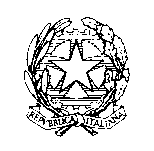 ISTITUTO COMPRENSIVO STATALE "G. PARINI"21055 - GORLA MINORE (VA)Via Roma - Tel./Fax (0331) 601650Gorla Minore, 20/05/2021						Ai Componenti del Consiglio d’Istituto:OGGETTO:  Convocazione Consiglio d’IstitutoIl giorno 25 maggio  2021 alle ore 18.45 in modalità telematica (su GSuite con link inviato il giorno prima) è convocato un  Consiglio di Istituto straordinario con il seguente o.d.g.:Piano Estate 2021Comunicazioni del Dirigente ScolasticoComunicazioni del PresidenteAnche per le prossime sedute, il materiale in discussione sarà fatto pervenire ai Consiglieri per e-mail e/o caricato sul sito www.comprensivoparini.it, come da indicazioni nella convocazione stessa 								      Il  Presidente                                                                              Daniele  ColomboDirigente scolasticoComponente docentiComponente genitoriCERMISONI LUISELLACALAPA’  CATERINABELLOTTI   GABRIELE CERMISONI LUISELLADE EGUIA  MARIA  GIULIABORTOLIN  FEDERICACERMISONI LUISELLALANZILLOTTI    IRENECANTISANI  PASQUALEComponente A.T.A.BOVA  DANIELACOLOMBO  DANIELECIACCIOPELLEGRINOMARCHETTA  CARMELAMORONI  DANIELECIACCIOPELLEGRINOPOLIFRONE SALVATORENEGRI IVANAROMANO  COSIMINAPASQUINI   CLAUDIOSCATTOLIN STEFANIAREFRASCHINI  ELENA